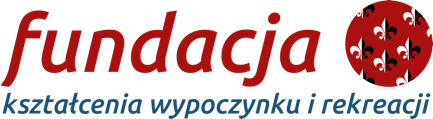 SPIS RZECZY NA OBÓZCiepłe bluzy lub sweterŚpiwór, poduszka mała, prześcieradłoKurtka przeciwdeszczowaBielizna  osobista ( podkoszulki, majtki, skarpety itp. ).Koszula ciepłaDres lub pidżama  do  spaniaStrój  sportowy, strój do kąpieli Spodnie  długie, krótkieButy wygodne do chodzeniaObuwie  sportowe , klapkiPrzybory  do  mycia  (  ręcznik , mydło , szampon itd.  )Bidon na wodęPrzybory  do  szyciaLegitymacja  szkolnaNotatnik i śpiewnikLatarka z zapasowymi bateriamiMały plecak na wycieczki Element odblaskowyBiały Podkoszulek do malowania SPIS RZECZY NA OBÓZCiepłe bluzy lub sweterŚpiwór, poduszka mała, prześcieradłoKurtka przeciwdeszczowaBielizna  osobista ( podkoszulki, majtki, skarpety itp. ).Koszula ciepłaDres lub pidżama  do  spaniaStrój  sportowy, strój do kąpieliSpodnie  długie, krótkieButy wygodne do chodzeniaObuwie  sportowe , klapkiPrzybory  do  mycia  (  ręcznik , mydło , szampon itd.  )Bidon na wodęPrzybory  do  szyciaLegitymacja  szkolnaNotatnik i śpiewnikLatarka z zapasowymi bateriamiMały plecak na wycieczki Element odblaskowyBiały Podkoszulek do malowania 